沈工党部发〔2019〕6号关于印发《沈阳工学院第十二期基础党课培训方案》的通知各党总支：我校党校第十二期基础党课培训工作将于近日启动，现将《沈阳工学院第十二期基础党课培训方案》予以印发，请遵照执行。附件：1.沈阳工学院第十二期基础党课培训方案2.沈阳工学院第十二期基础党课学员名单3.沈阳工学院第十二期基础党课座位安排                          党群工作部2019年4月9日附件1沈阳工学院第十二期基础党课培训方案一、培训目的以《中国共产党章程》为准绳，通过认真学习党史及党的理论，正确理解和把握党的性质、纲领、指导思想、宗旨、任务、组织原则和纪律，明晰党员的义务和权利，明确新时期党员的标准和具体要求；深入学习党的十九大精神及新时代中国特色社会主义思想；端正入党动机，坚定理想信念，增强党性修养，牢固树立“四个意识”，坚定“四个自信”，以实际行动争取早日加入党组织。二、培训对象各党总支推荐优秀师生参加本次培训，名额分配如下：三、培训安排1.党校统一组织安排师生进行培训学习。2.培训采用课堂讲授、网络自学以及专题研讨等相结合的方式进行（课程安排详见培训课程表），总学时不少于30学时。四、考核评定为进一步丰富培训内容、创新培训形式、提升培训质量，强化日常培训环节考察评定力度，基础党课培训班采取综合测评制，考核合格者，颁发结业证书。结业考试具体时间和地点另行通知，学校党校组织学员参加结业考试，闭卷形式，检验培训学习效果。基础党课培训班学员成绩考核标准五、工作要求1.高度重视，周密安排。各党总支严格按照《沈阳工学院党校工作规程》相关要求，督促学员严格遵守党校有关规定，认真抓好各项工作落实。2.精心组织，确保质量。各党总支要加强管理、严肃课堂纪律，确保培训质量，并安排专人负责培训工作。3.各党总支要在学校党课教学内容基础上，通过搭建不进行认证的组织架构，组织学员通过“学习强国”学习平台进行自主学习《中国共产党章程》、党的十九大精神、习近平新时代中国特色社会主义思想、《中国共产党支部工作条例（试行）》和党的有关知识。4.党校课程结束后，各党总支需组织学员进行一次学习交流和集体讨论，向所在党支部做一次思想汇报。5.请各党总支将参加培训学员名单（附件2）、培训工作负责人姓名、联系方式以及学习讨论地点安排于4月15日16:00点前报党群工作部王丹备案。培训课程表附件2附件3座位安排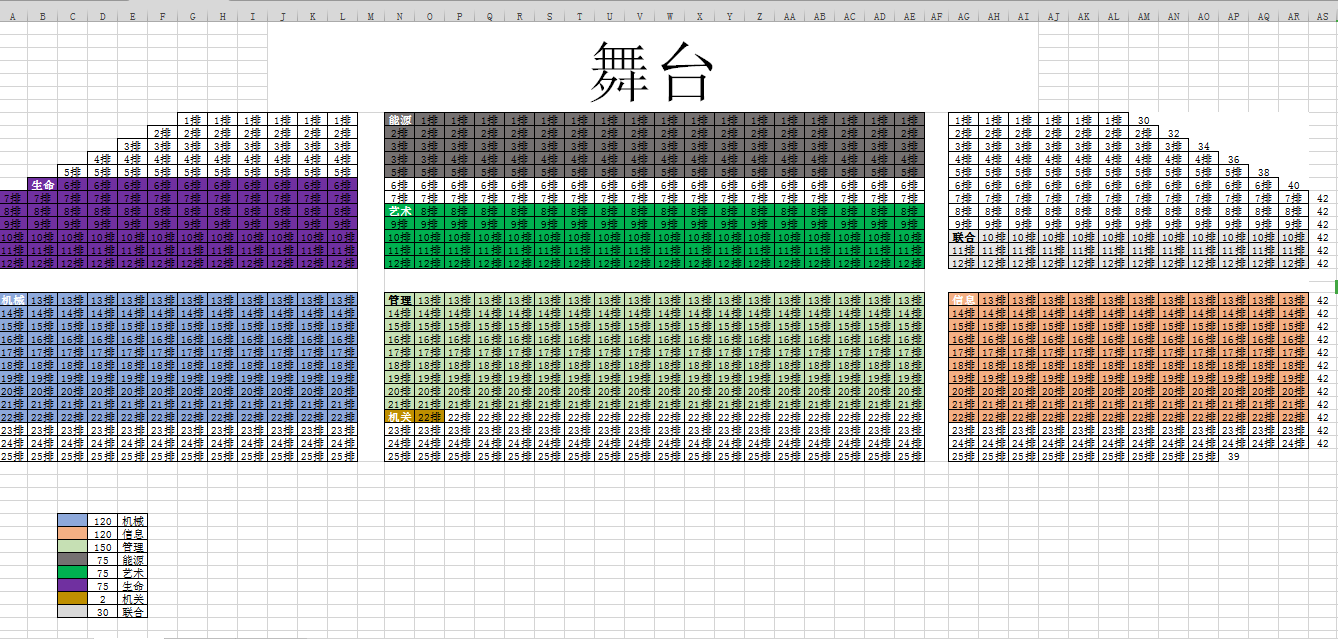   党群工作部                             2019年4月10日印发  序号党总支名称学员人数1机关党总支42联合党总支303机械与运载学院党总支1304经济与管理学院党总支1405信息与控制学院党总支1206艺术与传媒学院党总支757能源与水利学院党总支758生命工程学院党总支75序号考核内容占比（%）备注1考勤出勤及听课纪律20为严肃党校教学秩序，上课期间全程屏蔽手机信号，请各党总支组织党校学员提前5分钟在指定位置就坐。缺勤一次扣5分，缺勤两次评定为不合格。学生党员助理对所在学院培训学员进行签到考核，党群工作部对出勤情况进行抽查。2“学习强国”学习平台自主学习20要求学员下载“学习强国”学习平台，在党校培训期间，通过平台自主学习，总积分不少于400分，在课程结束后由各党总支组织召开学习交流研讨会，上交一份思想汇报，并由各总支为学员评定成绩。未完成“学习强国”学习任务的为不合格。3结业考试60卷面低于60分者评定为不合格。日期地点时间内容主讲教师2019.4.17图书馆礼堂17:00-18:30开班典礼李文国2019.4.18图书馆礼堂17:00-18:30中国共产党的指导思想(2学时)管恩帅2019.4.22图书馆礼堂17:00-18:30中国特色社会主义(2学时)徐军2019.4.23图书馆礼堂17:00-18:30中国共产党的组织、纪律和作风（2学时）朱川2018.4.24图书馆礼堂17:00-18:30全面从严治党(2学时)关德章2019.4.25图书馆礼堂17:00-18:30中国共产党的性质、最高理想和根本宗旨（2学时）林凯2019.4.29图书馆礼堂17:00-18:30中国共产党现阶段的奋斗目标(2学时)王艳君2019.5.5图书馆礼堂17:00-18:30弘扬新时代辽宁精神，以实际行动争做一名合格的共产党员(2学时)高超2019.5.6图书馆礼堂17:00-18:30中国共产党党员的条件(2学时)石佳2019.5.7各党总支自定17:00-18:30学习交流、集体讨论（2学时）支部书记            党总支第十二期基础党课学员名单            党总支第十二期基础党课学员名单            党总支第十二期基础党课学员名单            党总支第十二期基础党课学员名单            党总支第十二期基础党课学员名单            党总支第十二期基础党课学员名单            党总支第十二期基础党课学员名单总支书记签字（盖章）：                            年    月    日总支书记签字（盖章）：                            年    月    日总支书记签字（盖章）：                            年    月    日总支书记签字（盖章）：                            年    月    日总支书记签字（盖章）：                            年    月    日总支书记签字（盖章）：                            年    月    日总支书记签字（盖章）：                            年    月    日序号学号班级姓名性别专业备注12345678910111213141516171819202122232425